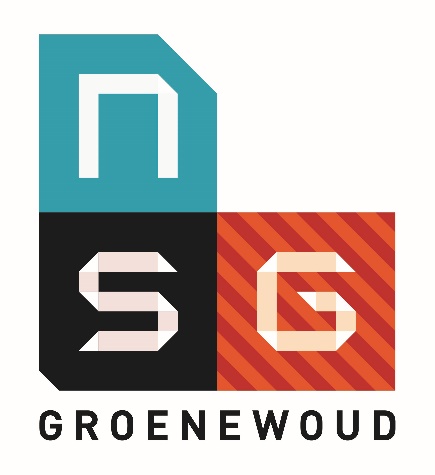 Vragen bij Virtuele Tour door NSG GroenewoudDe antwoorden van onderstaande vragen zijn te vinden in de virtuele tour en de filmpjes die in de tour te zien zijn.Je staat voor school; hoe heet de straat waar NSG Groenewoud aan ligt?Waarom starten we om 8.40 uur met onze lessen?In de aula hangen borden met de 4 pijlers van onze school. Welke kleur heeft het bord met “respectvol”?Hoe laat is het in de brugklasaula? In de aula van de brugklas hebben we huisdieren; wat voor dieren? In welk lokaal begint de rondleiding door de brugklaslokalen? Welke NSG Xtra activiteit volgt Pomme? Wat leer je op NSG Groenewoud? Uit welk kluisnummer steekt een stukje jas/tas? PS; het bovenste kluisje is nr 1 en het onderste kluisje nr 5. Hoeveel keuzeuren moet iedereen per week volgen? Hoe heet de musical waar we nu mee bezig zijn en volgend uitgevoerd gaat worden?Hoeveel rode stoelen tel je in de theaterzaal?Hoeveel muziekstudio’s tel je op het cultuurplein?Welke Beta-vakken krijg je (in de onderbouw) op NSG Groenewoud?Op welke gang vind je het techna- en scheikundelokaal?De tafels in het scheikunde lokaal hebben een aparte vorm. Waar doen ze jou aan denken?In het beeldende vorming lokaal staan veel gekleurde opbergbakken; Welke kleur hebben de grootste bakken in de opbergkast?Welk turnonderdeel wordt uitgebeeld op de geluidswerende muurbedekking in de gymzaal?Hoeveel bankjes staan er op het binnenplein?Waardoor kan je goed zien welk gedeelte van de school het brugklasgebouw is?Het brugklasgebouw is wit ( en de rest van de school rood, bakstenen)